Ұзақ мерзімді жоспардың тарауы:3.5 Табиғи- аумақтық кешендерҰзақ мерзімді жоспардың тарауы:3.5 Табиғи- аумақтық кешендерҰзақ мерзімді жоспардың тарауы:3.5 Табиғи- аумақтық кешендерҰзақ мерзімді жоспардың тарауы:3.5 Табиғи- аумақтық кешендерМектеп: Ілияс Есенберлин атындағы ЖББОММектеп: Ілияс Есенберлин атындағы ЖББОММектеп: Ілияс Есенберлин атындағы ЖББОММектеп: Ілияс Есенберлин атындағы ЖББОМКүніКүніКүніКүніМұғалімнің аты-жөні:Шатунова Б.Т.Мұғалімнің аты-жөні:Шатунова Б.Т.Мұғалімнің аты-жөні:Шатунова Б.Т.Мұғалімнің аты-жөні:Шатунова Б.Т.Сынып: 7 Сынып: 7 Сынып: 7 Сынып: 7 Қатысқандар: Қатыспағандар:Қатыспағандар:Қатыспағандар:Сабақтың тақырыбыСабақтың тақырыбыТабиғи –аумақтық кешендердің қалыптасуыТабиғи –аумақтық кешендердің қалыптасуыТабиғи –аумақтық кешендердің қалыптасуыТабиғи –аумақтық кешендердің қалыптасуыТабиғи –аумақтық кешендердің қалыптасуыТабиғи –аумақтық кешендердің қалыптасуыОсы сабақта қол жеткізілетін оқу мақсаттары (оқу бағдарламасына сәйкес)Осы сабақта қол жеткізілетін оқу мақсаттары (оқу бағдарламасына сәйкес) 7.3.5.1 табиғи- аумақтық кешендердің қалыптасуын (географиялық қабық, материктер мен мұхиттар, зоналар және белдеулер, ландшафт)  түсіндіреді 7.3.5.1 табиғи- аумақтық кешендердің қалыптасуын (географиялық қабық, материктер мен мұхиттар, зоналар және белдеулер, ландшафт)  түсіндіреді 7.3.5.1 табиғи- аумақтық кешендердің қалыптасуын (географиялық қабық, материктер мен мұхиттар, зоналар және белдеулер, ландшафт)  түсіндіреді 7.3.5.1 табиғи- аумақтық кешендердің қалыптасуын (географиялық қабық, материктер мен мұхиттар, зоналар және белдеулер, ландшафт)  түсіндіреді 7.3.5.1 табиғи- аумақтық кешендердің қалыптасуын (географиялық қабық, материктер мен мұхиттар, зоналар және белдеулер, ландшафт)  түсіндіреді 7.3.5.1 табиғи- аумақтық кешендердің қалыптасуын (географиялық қабық, материктер мен мұхиттар, зоналар және белдеулер, ландшафт)  түсіндіредіСабақтың мақсатыСабақтың мақсатыБарлық оқушылар: Табиғи-аумақтық кешен және оны қалыптастырушы компоненттермен танысады.Басым бөлігі:   Географиялық қабықтың мәнін түсінеді және құрамын анықтайды Кейбір оқушылар: Географиялық қабықтың даму заңдылықтарын сипаттайдыБарлық оқушылар: Табиғи-аумақтық кешен және оны қалыптастырушы компоненттермен танысады.Басым бөлігі:   Географиялық қабықтың мәнін түсінеді және құрамын анықтайды Кейбір оқушылар: Географиялық қабықтың даму заңдылықтарын сипаттайдыБарлық оқушылар: Табиғи-аумақтық кешен және оны қалыптастырушы компоненттермен танысады.Басым бөлігі:   Географиялық қабықтың мәнін түсінеді және құрамын анықтайды Кейбір оқушылар: Географиялық қабықтың даму заңдылықтарын сипаттайдыБарлық оқушылар: Табиғи-аумақтық кешен және оны қалыптастырушы компоненттермен танысады.Басым бөлігі:   Географиялық қабықтың мәнін түсінеді және құрамын анықтайды Кейбір оқушылар: Географиялық қабықтың даму заңдылықтарын сипаттайдыБарлық оқушылар: Табиғи-аумақтық кешен және оны қалыптастырушы компоненттермен танысады.Басым бөлігі:   Географиялық қабықтың мәнін түсінеді және құрамын анықтайды Кейбір оқушылар: Географиялық қабықтың даму заңдылықтарын сипаттайдыБарлық оқушылар: Табиғи-аумақтық кешен және оны қалыптастырушы компоненттермен танысады.Басым бөлігі:   Географиялық қабықтың мәнін түсінеді және құрамын анықтайды Кейбір оқушылар: Географиялық қабықтың даму заңдылықтарын сипаттайдыБағалау критерийіБағалау критерийіТабиғи-аумақтық кешендердің қалыптасуын түсінедіГеографиялық қабықтың мәнін түсінеді және құрамын анықтай аладыГеографиялық қабықтың даму заңдылықтарына сипаттама  бередіТабиғи-аумақтық кешендердің қалыптасуын түсінедіГеографиялық қабықтың мәнін түсінеді және құрамын анықтай аладыГеографиялық қабықтың даму заңдылықтарына сипаттама  бередіТабиғи-аумақтық кешендердің қалыптасуын түсінедіГеографиялық қабықтың мәнін түсінеді және құрамын анықтай аладыГеографиялық қабықтың даму заңдылықтарына сипаттама  бередіТабиғи-аумақтық кешендердің қалыптасуын түсінедіГеографиялық қабықтың мәнін түсінеді және құрамын анықтай аладыГеографиялық қабықтың даму заңдылықтарына сипаттама  бередіТабиғи-аумақтық кешендердің қалыптасуын түсінедіГеографиялық қабықтың мәнін түсінеді және құрамын анықтай аладыГеографиялық қабықтың даму заңдылықтарына сипаттама  бередіТабиғи-аумақтық кешендердің қалыптасуын түсінедіГеографиялық қабықтың мәнін түсінеді және құрамын анықтай аладыГеографиялық қабықтың даму заңдылықтарына сипаттама  бередіОйлау дағдыларыОйлау дағдыларыҚолдануҚолдануҚолдануҚолдануҚолдануҚолдануТілдік мақсаттарТілдік мақсаттарДиалог пен жазу үшін пайдалы сөздер мен тіркестер:Табиғат кешендері...............тұрадыГеографиялық қабыққа............жатадыЕң үлкен табиғат кешені?Пәнге тән лексика мен терминология: географиялық қабық, табиғи аумақтық кешен (ТАК), тұтастық, зат айналымы, ырғақтылық, зоналылықДиалог пен жазу үшін пайдалы сөздер мен тіркестер:Табиғат кешендері...............тұрадыГеографиялық қабыққа............жатадыЕң үлкен табиғат кешені?Пәнге тән лексика мен терминология: географиялық қабық, табиғи аумақтық кешен (ТАК), тұтастық, зат айналымы, ырғақтылық, зоналылықДиалог пен жазу үшін пайдалы сөздер мен тіркестер:Табиғат кешендері...............тұрадыГеографиялық қабыққа............жатадыЕң үлкен табиғат кешені?Пәнге тән лексика мен терминология: географиялық қабық, табиғи аумақтық кешен (ТАК), тұтастық, зат айналымы, ырғақтылық, зоналылықДиалог пен жазу үшін пайдалы сөздер мен тіркестер:Табиғат кешендері...............тұрадыГеографиялық қабыққа............жатадыЕң үлкен табиғат кешені?Пәнге тән лексика мен терминология: географиялық қабық, табиғи аумақтық кешен (ТАК), тұтастық, зат айналымы, ырғақтылық, зоналылықДиалог пен жазу үшін пайдалы сөздер мен тіркестер:Табиғат кешендері...............тұрадыГеографиялық қабыққа............жатадыЕң үлкен табиғат кешені?Пәнге тән лексика мен терминология: географиялық қабық, табиғи аумақтық кешен (ТАК), тұтастық, зат айналымы, ырғақтылық, зоналылықДиалог пен жазу үшін пайдалы сөздер мен тіркестер:Табиғат кешендері...............тұрадыГеографиялық қабыққа............жатадыЕң үлкен табиғат кешені?Пәнге тән лексика мен терминология: географиялық қабық, табиғи аумақтық кешен (ТАК), тұтастық, зат айналымы, ырғақтылық, зоналылықҚұндылықтарға баулуҚұндылықтарға баулуҰлттық қауіпсіздік және еліміздің бүкіләлемдік, өңірлік мәселелерді шешуге жаһандық тұрғыдан қатысуы  құндылықтарын дамытуҰлттық қауіпсіздік және еліміздің бүкіләлемдік, өңірлік мәселелерді шешуге жаһандық тұрғыдан қатысуы  құндылықтарын дамытуҰлттық қауіпсіздік және еліміздің бүкіләлемдік, өңірлік мәселелерді шешуге жаһандық тұрғыдан қатысуы  құндылықтарын дамытуҰлттық қауіпсіздік және еліміздің бүкіләлемдік, өңірлік мәселелерді шешуге жаһандық тұрғыдан қатысуы  құндылықтарын дамытуҰлттық қауіпсіздік және еліміздің бүкіләлемдік, өңірлік мәселелерді шешуге жаһандық тұрғыдан қатысуы  құндылықтарын дамытуҰлттық қауіпсіздік және еліміздің бүкіләлемдік, өңірлік мәселелерді шешуге жаһандық тұрғыдан қатысуы  құндылықтарын дамытуАКТ қолдануАКТ қолдануБейнефильм,Бейнефильм,Бейнефильм,Бейнефильм,Бейнефильм,Бейнефильм,Пәнаралық байланысПәнаралық байланысГеографияГеографияГеографияГеографияГеографияГеографияАлдыңғы білімАлдыңғы білімСпирал қағидатына байланысты оқушылар осыған дейін табиғат кешені, табиғат компоненттері, географиялық қабық туралы айта алады. 6 сыныптағы білімдеріСпирал қағидатына байланысты оқушылар осыған дейін табиғат кешені, табиғат компоненттері, географиялық қабық туралы айта алады. 6 сыныптағы білімдеріСпирал қағидатына байланысты оқушылар осыған дейін табиғат кешені, табиғат компоненттері, географиялық қабық туралы айта алады. 6 сыныптағы білімдеріСпирал қағидатына байланысты оқушылар осыған дейін табиғат кешені, табиғат компоненттері, географиялық қабық туралы айта алады. 6 сыныптағы білімдеріСпирал қағидатына байланысты оқушылар осыған дейін табиғат кешені, табиғат компоненттері, географиялық қабық туралы айта алады. 6 сыныптағы білімдеріСпирал қағидатына байланысты оқушылар осыған дейін табиғат кешені, табиғат компоненттері, географиялық қабық туралы айта алады. 6 сыныптағы білімдеріСабақ барысыСабақ барысыСабақ барысыСабақ барысыСабақ барысыСабақ барысыСабақ барысыСабақ барысыСабақтың жоспарланған кезеңдеріСабақтағы жоспарланған жаттығу түрлеріСабақтағы жоспарланған жаттығу түрлеріСабақтағы жоспарланған жаттығу түрлеріСабақтағы жоспарланған жаттығу түрлеріСабақтағы жоспарланған жаттығу түрлеріСабақтағы жоспарланған жаттығу түрлеріРесурстарСабақтың басы1 минут1 минут4-5 минутҰйымдастыру1.Оқушылармен сәлемдесу,сабаққа даярлықтарына назар аудару.2.  Психологиялық ахуал туғызу Географиялық тілек айтуҮй тапсырмасын сұрау«Терминдерді анықта» ойыныРекультивация, эрозия,күл қалдықтары,гумус,топырақ проблемалары 2 б«Мюстенберг» әдісіЗейіннің таңдамалылығын анықтауға бағытталған.  Сурет бойынша  бүгінгі сабаққа қандай байланысы бар? 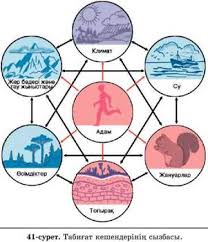 Сабақ мақсатын оқушылар анықтап аладыБейнефильм Ұйымдастыру1.Оқушылармен сәлемдесу,сабаққа даярлықтарына назар аудару.2.  Психологиялық ахуал туғызу Географиялық тілек айтуҮй тапсырмасын сұрау«Терминдерді анықта» ойыныРекультивация, эрозия,күл қалдықтары,гумус,топырақ проблемалары 2 б«Мюстенберг» әдісіЗейіннің таңдамалылығын анықтауға бағытталған.  Сурет бойынша  бүгінгі сабаққа қандай байланысы бар? Сабақ мақсатын оқушылар анықтап аладыБейнефильм Ұйымдастыру1.Оқушылармен сәлемдесу,сабаққа даярлықтарына назар аудару.2.  Психологиялық ахуал туғызу Географиялық тілек айтуҮй тапсырмасын сұрау«Терминдерді анықта» ойыныРекультивация, эрозия,күл қалдықтары,гумус,топырақ проблемалары 2 б«Мюстенберг» әдісіЗейіннің таңдамалылығын анықтауға бағытталған.  Сурет бойынша  бүгінгі сабаққа қандай байланысы бар? Сабақ мақсатын оқушылар анықтап аладыБейнефильм Ұйымдастыру1.Оқушылармен сәлемдесу,сабаққа даярлықтарына назар аудару.2.  Психологиялық ахуал туғызу Географиялық тілек айтуҮй тапсырмасын сұрау«Терминдерді анықта» ойыныРекультивация, эрозия,күл қалдықтары,гумус,топырақ проблемалары 2 б«Мюстенберг» әдісіЗейіннің таңдамалылығын анықтауға бағытталған.  Сурет бойынша  бүгінгі сабаққа қандай байланысы бар? Сабақ мақсатын оқушылар анықтап аладыБейнефильм Ұйымдастыру1.Оқушылармен сәлемдесу,сабаққа даярлықтарына назар аудару.2.  Психологиялық ахуал туғызу Географиялық тілек айтуҮй тапсырмасын сұрау«Терминдерді анықта» ойыныРекультивация, эрозия,күл қалдықтары,гумус,топырақ проблемалары 2 б«Мюстенберг» әдісіЗейіннің таңдамалылығын анықтауға бағытталған.  Сурет бойынша  бүгінгі сабаққа қандай байланысы бар? Сабақ мақсатын оқушылар анықтап аладыБейнефильм Ұйымдастыру1.Оқушылармен сәлемдесу,сабаққа даярлықтарына назар аудару.2.  Психологиялық ахуал туғызу Географиялық тілек айтуҮй тапсырмасын сұрау«Терминдерді анықта» ойыныРекультивация, эрозия,күл қалдықтары,гумус,топырақ проблемалары 2 б«Мюстенберг» әдісіЗейіннің таңдамалылығын анықтауға бағытталған.  Сурет бойынша  бүгінгі сабаққа қандай байланысы бар? Сабақ мақсатын оқушылар анықтап аладыБейнефильм Топырақ ресурстарының суреттеріhttps://youtu.be/UWXtVSuS4V4?si=IrHOk1n9uW2Ed8EI ИБТОқулық http://dic.academic.ru/dic.nsf/natu ral_science/2623/ГЕОГРАФИЧЕ СКИЙ/Сабақтың ортасы минут(7минут тапсырма орындауминут қорғау)Жеке жұмыс   ФС «Ойлан тап»Табиғи –аумақтық кешендердің қалыптасу факторлары туралы ұсынылған нұсқаларды талдап,қате тұжырымдарды анықта.Дұрыс жауап саны: 3бЖергілікті табиғи-аумақтық кешендерге материктер мен мұхиттар жатады.Жергілікті табиғи-аумақтық кешендер жергілікті факторлардың әсерінен қалыптасадыЖергілікті табиғи-аумақтық кешен бөлінбейтін біртекті табиғи кешендерЖергілікті табиғи-аумақтық кешендер үлкен табиғи-аумақтық кешен құрамына кірмейді Жергілікті табиғи-аумақтық кешендерге ормандар ,шабындықтар,батпақтар жатады.Жергілікті табиғи-аумақтық кешендер жер бетінің үлкен аумағын алып жатырБілгенің жөн!Табиғи-аумақтық кешендер алып жатқан аумағына байланысты деңгейлеріне бөлінеді, олардың бірі –жергілікті.ТүсіндіруЖергілікті табиғи-аумақтық кешен –жергілікті факторлардың әсерінен пайда болатын біртектес ,бөлінбейтін табиғи кешендер.Бұл кешенге орман,шабындық,батпақ жатады.(Т) Топтық тапсырма   Скрайбинг әдісі      1қатар 1 топ Географиялық қабықтың  тұтасытығы заңдылығын сипаттайды 2 топ Табиғат кешендерінің өзара байланысыҚБ смайлик3 топ Географиялық қабықтың зат айналымы заңдылығын сипаттайды4 топ 1 топ Географиялық қабықтың  ырғақтылық заңдылығын сипаттайды 3б(Жж) Тапсырма «Сәйкестендір» https://wordwall.net/ru/resource/67865920  1.Сәйкестендіріңіз1______ 2_______3________4________5_________6________3бҚБ өзара бағалау әдісіЖеке жұмыс   ФС «Ойлан тап»Табиғи –аумақтық кешендердің қалыптасу факторлары туралы ұсынылған нұсқаларды талдап,қате тұжырымдарды анықта.Дұрыс жауап саны: 3бЖергілікті табиғи-аумақтық кешендерге материктер мен мұхиттар жатады.Жергілікті табиғи-аумақтық кешендер жергілікті факторлардың әсерінен қалыптасадыЖергілікті табиғи-аумақтық кешен бөлінбейтін біртекті табиғи кешендерЖергілікті табиғи-аумақтық кешендер үлкен табиғи-аумақтық кешен құрамына кірмейді Жергілікті табиғи-аумақтық кешендерге ормандар ,шабындықтар,батпақтар жатады.Жергілікті табиғи-аумақтық кешендер жер бетінің үлкен аумағын алып жатырБілгенің жөн!Табиғи-аумақтық кешендер алып жатқан аумағына байланысты деңгейлеріне бөлінеді, олардың бірі –жергілікті.ТүсіндіруЖергілікті табиғи-аумақтық кешен –жергілікті факторлардың әсерінен пайда болатын біртектес ,бөлінбейтін табиғи кешендер.Бұл кешенге орман,шабындық,батпақ жатады.(Т) Топтық тапсырма   Скрайбинг әдісі      1қатар 1 топ Географиялық қабықтың  тұтасытығы заңдылығын сипаттайды 2 топ Табиғат кешендерінің өзара байланысыҚБ смайлик3 топ Географиялық қабықтың зат айналымы заңдылығын сипаттайды4 топ 1 топ Географиялық қабықтың  ырғақтылық заңдылығын сипаттайды 3б(Жж) Тапсырма «Сәйкестендір» https://wordwall.net/ru/resource/67865920  1.Сәйкестендіріңіз1______ 2_______3________4________5_________6________3бҚБ өзара бағалау әдісіЖеке жұмыс   ФС «Ойлан тап»Табиғи –аумақтық кешендердің қалыптасу факторлары туралы ұсынылған нұсқаларды талдап,қате тұжырымдарды анықта.Дұрыс жауап саны: 3бЖергілікті табиғи-аумақтық кешендерге материктер мен мұхиттар жатады.Жергілікті табиғи-аумақтық кешендер жергілікті факторлардың әсерінен қалыптасадыЖергілікті табиғи-аумақтық кешен бөлінбейтін біртекті табиғи кешендерЖергілікті табиғи-аумақтық кешендер үлкен табиғи-аумақтық кешен құрамына кірмейді Жергілікті табиғи-аумақтық кешендерге ормандар ,шабындықтар,батпақтар жатады.Жергілікті табиғи-аумақтық кешендер жер бетінің үлкен аумағын алып жатырБілгенің жөн!Табиғи-аумақтық кешендер алып жатқан аумағына байланысты деңгейлеріне бөлінеді, олардың бірі –жергілікті.ТүсіндіруЖергілікті табиғи-аумақтық кешен –жергілікті факторлардың әсерінен пайда болатын біртектес ,бөлінбейтін табиғи кешендер.Бұл кешенге орман,шабындық,батпақ жатады.(Т) Топтық тапсырма   Скрайбинг әдісі      1қатар 1 топ Географиялық қабықтың  тұтасытығы заңдылығын сипаттайды 2 топ Табиғат кешендерінің өзара байланысыҚБ смайлик3 топ Географиялық қабықтың зат айналымы заңдылығын сипаттайды4 топ 1 топ Географиялық қабықтың  ырғақтылық заңдылығын сипаттайды 3б(Жж) Тапсырма «Сәйкестендір» https://wordwall.net/ru/resource/67865920  1.Сәйкестендіріңіз1______ 2_______3________4________5_________6________3бҚБ өзара бағалау әдісіЖеке жұмыс   ФС «Ойлан тап»Табиғи –аумақтық кешендердің қалыптасу факторлары туралы ұсынылған нұсқаларды талдап,қате тұжырымдарды анықта.Дұрыс жауап саны: 3бЖергілікті табиғи-аумақтық кешендерге материктер мен мұхиттар жатады.Жергілікті табиғи-аумақтық кешендер жергілікті факторлардың әсерінен қалыптасадыЖергілікті табиғи-аумақтық кешен бөлінбейтін біртекті табиғи кешендерЖергілікті табиғи-аумақтық кешендер үлкен табиғи-аумақтық кешен құрамына кірмейді Жергілікті табиғи-аумақтық кешендерге ормандар ,шабындықтар,батпақтар жатады.Жергілікті табиғи-аумақтық кешендер жер бетінің үлкен аумағын алып жатырБілгенің жөн!Табиғи-аумақтық кешендер алып жатқан аумағына байланысты деңгейлеріне бөлінеді, олардың бірі –жергілікті.ТүсіндіруЖергілікті табиғи-аумақтық кешен –жергілікті факторлардың әсерінен пайда болатын біртектес ,бөлінбейтін табиғи кешендер.Бұл кешенге орман,шабындық,батпақ жатады.(Т) Топтық тапсырма   Скрайбинг әдісі      1қатар 1 топ Географиялық қабықтың  тұтасытығы заңдылығын сипаттайды 2 топ Табиғат кешендерінің өзара байланысыҚБ смайлик3 топ Географиялық қабықтың зат айналымы заңдылығын сипаттайды4 топ 1 топ Географиялық қабықтың  ырғақтылық заңдылығын сипаттайды 3б(Жж) Тапсырма «Сәйкестендір» https://wordwall.net/ru/resource/67865920  1.Сәйкестендіріңіз1______ 2_______3________4________5_________6________3бҚБ өзара бағалау әдісіЖеке жұмыс   ФС «Ойлан тап»Табиғи –аумақтық кешендердің қалыптасу факторлары туралы ұсынылған нұсқаларды талдап,қате тұжырымдарды анықта.Дұрыс жауап саны: 3бЖергілікті табиғи-аумақтық кешендерге материктер мен мұхиттар жатады.Жергілікті табиғи-аумақтық кешендер жергілікті факторлардың әсерінен қалыптасадыЖергілікті табиғи-аумақтық кешен бөлінбейтін біртекті табиғи кешендерЖергілікті табиғи-аумақтық кешендер үлкен табиғи-аумақтық кешен құрамына кірмейді Жергілікті табиғи-аумақтық кешендерге ормандар ,шабындықтар,батпақтар жатады.Жергілікті табиғи-аумақтық кешендер жер бетінің үлкен аумағын алып жатырБілгенің жөн!Табиғи-аумақтық кешендер алып жатқан аумағына байланысты деңгейлеріне бөлінеді, олардың бірі –жергілікті.ТүсіндіруЖергілікті табиғи-аумақтық кешен –жергілікті факторлардың әсерінен пайда болатын біртектес ,бөлінбейтін табиғи кешендер.Бұл кешенге орман,шабындық,батпақ жатады.(Т) Топтық тапсырма   Скрайбинг әдісі      1қатар 1 топ Географиялық қабықтың  тұтасытығы заңдылығын сипаттайды 2 топ Табиғат кешендерінің өзара байланысыҚБ смайлик3 топ Географиялық қабықтың зат айналымы заңдылығын сипаттайды4 топ 1 топ Географиялық қабықтың  ырғақтылық заңдылығын сипаттайды 3б(Жж) Тапсырма «Сәйкестендір» https://wordwall.net/ru/resource/67865920  1.Сәйкестендіріңіз1______ 2_______3________4________5_________6________3бҚБ өзара бағалау әдісіЖеке жұмыс   ФС «Ойлан тап»Табиғи –аумақтық кешендердің қалыптасу факторлары туралы ұсынылған нұсқаларды талдап,қате тұжырымдарды анықта.Дұрыс жауап саны: 3бЖергілікті табиғи-аумақтық кешендерге материктер мен мұхиттар жатады.Жергілікті табиғи-аумақтық кешендер жергілікті факторлардың әсерінен қалыптасадыЖергілікті табиғи-аумақтық кешен бөлінбейтін біртекті табиғи кешендерЖергілікті табиғи-аумақтық кешендер үлкен табиғи-аумақтық кешен құрамына кірмейді Жергілікті табиғи-аумақтық кешендерге ормандар ,шабындықтар,батпақтар жатады.Жергілікті табиғи-аумақтық кешендер жер бетінің үлкен аумағын алып жатырБілгенің жөн!Табиғи-аумақтық кешендер алып жатқан аумағына байланысты деңгейлеріне бөлінеді, олардың бірі –жергілікті.ТүсіндіруЖергілікті табиғи-аумақтық кешен –жергілікті факторлардың әсерінен пайда болатын біртектес ,бөлінбейтін табиғи кешендер.Бұл кешенге орман,шабындық,батпақ жатады.(Т) Топтық тапсырма   Скрайбинг әдісі      1қатар 1 топ Географиялық қабықтың  тұтасытығы заңдылығын сипаттайды 2 топ Табиғат кешендерінің өзара байланысыҚБ смайлик3 топ Географиялық қабықтың зат айналымы заңдылығын сипаттайды4 топ 1 топ Географиялық қабықтың  ырғақтылық заңдылығын сипаттайды 3б(Жж) Тапсырма «Сәйкестендір» https://wordwall.net/ru/resource/67865920  1.Сәйкестендіріңіз1______ 2_______3________4________5_________6________3бҚБ өзара бағалау әдісіОқулықГеография7 сыныпАлматы «Атамұра»баспасы2017жҚосымша мәліметтерМаркер, А3 парағыСабақтың ортасы минут(7минут тапсырма орындауминут қорғау)Жеке жұмыс   ФС «Ойлан тап»Табиғи –аумақтық кешендердің қалыптасу факторлары туралы ұсынылған нұсқаларды талдап,қате тұжырымдарды анықта.Дұрыс жауап саны: 3бЖергілікті табиғи-аумақтық кешендерге материктер мен мұхиттар жатады.Жергілікті табиғи-аумақтық кешендер жергілікті факторлардың әсерінен қалыптасадыЖергілікті табиғи-аумақтық кешен бөлінбейтін біртекті табиғи кешендерЖергілікті табиғи-аумақтық кешендер үлкен табиғи-аумақтық кешен құрамына кірмейді Жергілікті табиғи-аумақтық кешендерге ормандар ,шабындықтар,батпақтар жатады.Жергілікті табиғи-аумақтық кешендер жер бетінің үлкен аумағын алып жатырБілгенің жөн!Табиғи-аумақтық кешендер алып жатқан аумағына байланысты деңгейлеріне бөлінеді, олардың бірі –жергілікті.ТүсіндіруЖергілікті табиғи-аумақтық кешен –жергілікті факторлардың әсерінен пайда болатын біртектес ,бөлінбейтін табиғи кешендер.Бұл кешенге орман,шабындық,батпақ жатады.(Т) Топтық тапсырма   Скрайбинг әдісі      1қатар 1 топ Географиялық қабықтың  тұтасытығы заңдылығын сипаттайды 2 топ Табиғат кешендерінің өзара байланысыҚБ смайлик3 топ Географиялық қабықтың зат айналымы заңдылығын сипаттайды4 топ 1 топ Географиялық қабықтың  ырғақтылық заңдылығын сипаттайды 3б(Жж) Тапсырма «Сәйкестендір» https://wordwall.net/ru/resource/67865920  1.Сәйкестендіріңіз1______ 2_______3________4________5_________6________3бҚБ өзара бағалау әдісіЖеке жұмыс   ФС «Ойлан тап»Табиғи –аумақтық кешендердің қалыптасу факторлары туралы ұсынылған нұсқаларды талдап,қате тұжырымдарды анықта.Дұрыс жауап саны: 3бЖергілікті табиғи-аумақтық кешендерге материктер мен мұхиттар жатады.Жергілікті табиғи-аумақтық кешендер жергілікті факторлардың әсерінен қалыптасадыЖергілікті табиғи-аумақтық кешен бөлінбейтін біртекті табиғи кешендерЖергілікті табиғи-аумақтық кешендер үлкен табиғи-аумақтық кешен құрамына кірмейді Жергілікті табиғи-аумақтық кешендерге ормандар ,шабындықтар,батпақтар жатады.Жергілікті табиғи-аумақтық кешендер жер бетінің үлкен аумағын алып жатырБілгенің жөн!Табиғи-аумақтық кешендер алып жатқан аумағына байланысты деңгейлеріне бөлінеді, олардың бірі –жергілікті.ТүсіндіруЖергілікті табиғи-аумақтық кешен –жергілікті факторлардың әсерінен пайда болатын біртектес ,бөлінбейтін табиғи кешендер.Бұл кешенге орман,шабындық,батпақ жатады.(Т) Топтық тапсырма   Скрайбинг әдісі      1қатар 1 топ Географиялық қабықтың  тұтасытығы заңдылығын сипаттайды 2 топ Табиғат кешендерінің өзара байланысыҚБ смайлик3 топ Географиялық қабықтың зат айналымы заңдылығын сипаттайды4 топ 1 топ Географиялық қабықтың  ырғақтылық заңдылығын сипаттайды 3б(Жж) Тапсырма «Сәйкестендір» https://wordwall.net/ru/resource/67865920  1.Сәйкестендіріңіз1______ 2_______3________4________5_________6________3бҚБ өзара бағалау әдісіЖеке жұмыс   ФС «Ойлан тап»Табиғи –аумақтық кешендердің қалыптасу факторлары туралы ұсынылған нұсқаларды талдап,қате тұжырымдарды анықта.Дұрыс жауап саны: 3бЖергілікті табиғи-аумақтық кешендерге материктер мен мұхиттар жатады.Жергілікті табиғи-аумақтық кешендер жергілікті факторлардың әсерінен қалыптасадыЖергілікті табиғи-аумақтық кешен бөлінбейтін біртекті табиғи кешендерЖергілікті табиғи-аумақтық кешендер үлкен табиғи-аумақтық кешен құрамына кірмейді Жергілікті табиғи-аумақтық кешендерге ормандар ,шабындықтар,батпақтар жатады.Жергілікті табиғи-аумақтық кешендер жер бетінің үлкен аумағын алып жатырБілгенің жөн!Табиғи-аумақтық кешендер алып жатқан аумағына байланысты деңгейлеріне бөлінеді, олардың бірі –жергілікті.ТүсіндіруЖергілікті табиғи-аумақтық кешен –жергілікті факторлардың әсерінен пайда болатын біртектес ,бөлінбейтін табиғи кешендер.Бұл кешенге орман,шабындық,батпақ жатады.(Т) Топтық тапсырма   Скрайбинг әдісі      1қатар 1 топ Географиялық қабықтың  тұтасытығы заңдылығын сипаттайды 2 топ Табиғат кешендерінің өзара байланысыҚБ смайлик3 топ Географиялық қабықтың зат айналымы заңдылығын сипаттайды4 топ 1 топ Географиялық қабықтың  ырғақтылық заңдылығын сипаттайды 3б(Жж) Тапсырма «Сәйкестендір» https://wordwall.net/ru/resource/67865920  1.Сәйкестендіріңіз1______ 2_______3________4________5_________6________3бҚБ өзара бағалау әдісіЖеке жұмыс   ФС «Ойлан тап»Табиғи –аумақтық кешендердің қалыптасу факторлары туралы ұсынылған нұсқаларды талдап,қате тұжырымдарды анықта.Дұрыс жауап саны: 3бЖергілікті табиғи-аумақтық кешендерге материктер мен мұхиттар жатады.Жергілікті табиғи-аумақтық кешендер жергілікті факторлардың әсерінен қалыптасадыЖергілікті табиғи-аумақтық кешен бөлінбейтін біртекті табиғи кешендерЖергілікті табиғи-аумақтық кешендер үлкен табиғи-аумақтық кешен құрамына кірмейді Жергілікті табиғи-аумақтық кешендерге ормандар ,шабындықтар,батпақтар жатады.Жергілікті табиғи-аумақтық кешендер жер бетінің үлкен аумағын алып жатырБілгенің жөн!Табиғи-аумақтық кешендер алып жатқан аумағына байланысты деңгейлеріне бөлінеді, олардың бірі –жергілікті.ТүсіндіруЖергілікті табиғи-аумақтық кешен –жергілікті факторлардың әсерінен пайда болатын біртектес ,бөлінбейтін табиғи кешендер.Бұл кешенге орман,шабындық,батпақ жатады.(Т) Топтық тапсырма   Скрайбинг әдісі      1қатар 1 топ Географиялық қабықтың  тұтасытығы заңдылығын сипаттайды 2 топ Табиғат кешендерінің өзара байланысыҚБ смайлик3 топ Географиялық қабықтың зат айналымы заңдылығын сипаттайды4 топ 1 топ Географиялық қабықтың  ырғақтылық заңдылығын сипаттайды 3б(Жж) Тапсырма «Сәйкестендір» https://wordwall.net/ru/resource/67865920  1.Сәйкестендіріңіз1______ 2_______3________4________5_________6________3бҚБ өзара бағалау әдісіЖеке жұмыс   ФС «Ойлан тап»Табиғи –аумақтық кешендердің қалыптасу факторлары туралы ұсынылған нұсқаларды талдап,қате тұжырымдарды анықта.Дұрыс жауап саны: 3бЖергілікті табиғи-аумақтық кешендерге материктер мен мұхиттар жатады.Жергілікті табиғи-аумақтық кешендер жергілікті факторлардың әсерінен қалыптасадыЖергілікті табиғи-аумақтық кешен бөлінбейтін біртекті табиғи кешендерЖергілікті табиғи-аумақтық кешендер үлкен табиғи-аумақтық кешен құрамына кірмейді Жергілікті табиғи-аумақтық кешендерге ормандар ,шабындықтар,батпақтар жатады.Жергілікті табиғи-аумақтық кешендер жер бетінің үлкен аумағын алып жатырБілгенің жөн!Табиғи-аумақтық кешендер алып жатқан аумағына байланысты деңгейлеріне бөлінеді, олардың бірі –жергілікті.ТүсіндіруЖергілікті табиғи-аумақтық кешен –жергілікті факторлардың әсерінен пайда болатын біртектес ,бөлінбейтін табиғи кешендер.Бұл кешенге орман,шабындық,батпақ жатады.(Т) Топтық тапсырма   Скрайбинг әдісі      1қатар 1 топ Географиялық қабықтың  тұтасытығы заңдылығын сипаттайды 2 топ Табиғат кешендерінің өзара байланысыҚБ смайлик3 топ Географиялық қабықтың зат айналымы заңдылығын сипаттайды4 топ 1 топ Географиялық қабықтың  ырғақтылық заңдылығын сипаттайды 3б(Жж) Тапсырма «Сәйкестендір» https://wordwall.net/ru/resource/67865920  1.Сәйкестендіріңіз1______ 2_______3________4________5_________6________3бҚБ өзара бағалау әдісіЖеке жұмыс   ФС «Ойлан тап»Табиғи –аумақтық кешендердің қалыптасу факторлары туралы ұсынылған нұсқаларды талдап,қате тұжырымдарды анықта.Дұрыс жауап саны: 3бЖергілікті табиғи-аумақтық кешендерге материктер мен мұхиттар жатады.Жергілікті табиғи-аумақтық кешендер жергілікті факторлардың әсерінен қалыптасадыЖергілікті табиғи-аумақтық кешен бөлінбейтін біртекті табиғи кешендерЖергілікті табиғи-аумақтық кешендер үлкен табиғи-аумақтық кешен құрамына кірмейді Жергілікті табиғи-аумақтық кешендерге ормандар ,шабындықтар,батпақтар жатады.Жергілікті табиғи-аумақтық кешендер жер бетінің үлкен аумағын алып жатырБілгенің жөн!Табиғи-аумақтық кешендер алып жатқан аумағына байланысты деңгейлеріне бөлінеді, олардың бірі –жергілікті.ТүсіндіруЖергілікті табиғи-аумақтық кешен –жергілікті факторлардың әсерінен пайда болатын біртектес ,бөлінбейтін табиғи кешендер.Бұл кешенге орман,шабындық,батпақ жатады.(Т) Топтық тапсырма   Скрайбинг әдісі      1қатар 1 топ Географиялық қабықтың  тұтасытығы заңдылығын сипаттайды 2 топ Табиғат кешендерінің өзара байланысыҚБ смайлик3 топ Географиялық қабықтың зат айналымы заңдылығын сипаттайды4 топ 1 топ Географиялық қабықтың  ырғақтылық заңдылығын сипаттайды 3б(Жж) Тапсырма «Сәйкестендір» https://wordwall.net/ru/resource/67865920  1.Сәйкестендіріңіз1______ 2_______3________4________5_________6________3бҚБ өзара бағалау әдісіМаркер, түрлі түсті  карандаштар, А3 парағыОқулықГеография7 сынып«Атамұра»2017жҮлестірме парақшаларҮлестірме парақшаларСабақтың соңы 1 минутКері байланыс«Майшам » әдісі1.Барлығын жақсы түсіндім2.Қайталауым қажет3.Қанағаттанарлықтай түсіндімҮйге тапсырма.  ІзденуКері байланыс«Майшам » әдісі1.Барлығын жақсы түсіндім2.Қайталауым қажет3.Қанағаттанарлықтай түсіндімҮйге тапсырма.  ІзденуКері байланыс«Майшам » әдісі1.Барлығын жақсы түсіндім2.Қайталауым қажет3.Қанағаттанарлықтай түсіндімҮйге тапсырма.  ІзденуКері байланыс«Майшам » әдісі1.Барлығын жақсы түсіндім2.Қайталауым қажет3.Қанағаттанарлықтай түсіндімҮйге тапсырма.  ІзденуКері байланыс«Майшам » әдісі1.Барлығын жақсы түсіндім2.Қайталауым қажет3.Қанағаттанарлықтай түсіндімҮйге тапсырма.  ІзденуКері байланыс«Майшам » әдісі1.Барлығын жақсы түсіндім2.Қайталауым қажет3.Қанағаттанарлықтай түсіндімҮйге тапсырма.  ІзденуКері байланыс парақшасыСаралау – Сіз қандай тәсілмен көбірек қолдау көрсетпексіз?ББД төмен оқушыларды қадағалау, көмек көрсету, деңгейіне сай тапсырма беру Сіз басқаларға қарағанда қабілетті оқушыларға қандай тапсырмалар бересіз?   Саралау тапсырмасы арқылы оқушылардың қажеттілігіне қарай тапсырмалар беру. Қабілеттеріне қарай оқушылар берілген   мәндерді қолданып,өз мүмкіндіктерін барынша пайдалана отырып орындайдыСаралау – Сіз қандай тәсілмен көбірек қолдау көрсетпексіз?ББД төмен оқушыларды қадағалау, көмек көрсету, деңгейіне сай тапсырма беру Сіз басқаларға қарағанда қабілетті оқушыларға қандай тапсырмалар бересіз?   Саралау тапсырмасы арқылы оқушылардың қажеттілігіне қарай тапсырмалар беру. Қабілеттеріне қарай оқушылар берілген   мәндерді қолданып,өз мүмкіндіктерін барынша пайдалана отырып орындайдыСаралау – Сіз қандай тәсілмен көбірек қолдау көрсетпексіз?ББД төмен оқушыларды қадағалау, көмек көрсету, деңгейіне сай тапсырма беру Сіз басқаларға қарағанда қабілетті оқушыларға қандай тапсырмалар бересіз?   Саралау тапсырмасы арқылы оқушылардың қажеттілігіне қарай тапсырмалар беру. Қабілеттеріне қарай оқушылар берілген   мәндерді қолданып,өз мүмкіндіктерін барынша пайдалана отырып орындайдыБағалау – Сіз оқушылардың материалды игеру деңгейін қалай тексеруді жоспарлап отырсыз?ҚБ  ҚҚҚҚБ Жұдырық -алақанБағалау – Сіз оқушылардың материалды игеру деңгейін қалай тексеруді жоспарлап отырсыз?ҚБ  ҚҚҚҚБ Жұдырық -алақанБағалау – Сіз оқушылардың материалды игеру деңгейін қалай тексеруді жоспарлап отырсыз?ҚБ  ҚҚҚҚБ Жұдырық -алақанДенсаулық және қауіпсіздік техникасын сақтау

 Денсаулық сақтау технологиялары.Сергіту сәтіСіздің көңіл күйіңіздің түсі қандайОсы сабақта қолданылатын Қауіпсіздік техникасы ережелерінің тармақтарыДенсаулық және қауіпсіздік техникасын сақтау

 Денсаулық сақтау технологиялары.Сергіту сәтіСіздің көңіл күйіңіздің түсі қандайОсы сабақта қолданылатын Қауіпсіздік техникасы ережелерінің тармақтарыРефлексияСабақ / оқу   мақсаттарышынайы ма?  Бүгін оқушыларне білді? Сыныптағы ахуалқандай болды? Мен жоспарлағансаралау шаралары тиімді болды ма?Мен берілген  уақыт ішіндеүлгердім бе? Мен  өз жоспарымақандай түзетулер енгіздім жəненеліктен?Қорытынды бағамдауҚандай екі нəрсе табысты болды (оқытуды да, оқуды да ескеріңіз)?1:2: 
Қандай екі нəрсе сабақты жақсарта алды (оқытуды да, оқуды да ескеріңіз)?1:2:Сабақ барысында мен сынып немесе жекелеген оқушылар туралы менің келесі сабағымдыжетілдіруге көмектесетін не білдім? Қорытынды бағамдауҚандай екі нəрсе табысты болды (оқытуды да, оқуды да ескеріңіз)?1:2: 
Қандай екі нəрсе сабақты жақсарта алды (оқытуды да, оқуды да ескеріңіз)?1:2:Сабақ барысында мен сынып немесе жекелеген оқушылар туралы менің келесі сабағымдыжетілдіруге көмектесетін не білдім? 